.Dance starts on the word ‘Blasting’Dancers start the dance facing the inside of the circle.  More advanced dancers could incorporate a second circle (facing the outside of the circle), subsequently moving in opposite directions.Section 1: Heel Swivels, Heel Swivel –Toe Swivel –Heel Swivel, ClapSection 2: Heel Swivels, Heel Swivel –Toe Swivel –Heel Swivel, ClapSection 3: Charleston, Step ½ Pivot, Step ½ PivotSection 4: Grapevine, Pivot ½ Turn and Hitch, Grapevine, Pivot ½ Turn and HitchSection 5: V Step, Dwight Swivel, Side and StepContact: matt.vasquez@rocketmail.comBackroads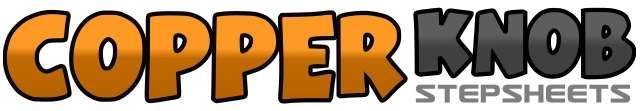 .......Count:40Wall:0Level:Beginner / Circle.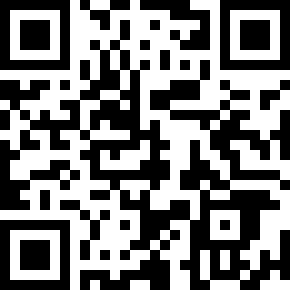 Choreographer:M. Vasquez (UK) - February 2014M. Vasquez (UK) - February 2014M. Vasquez (UK) - February 2014M. Vasquez (UK) - February 2014M. Vasquez (UK) - February 2014.Music:Backroads - Ricky Van SheltonBackroads - Ricky Van SheltonBackroads - Ricky Van SheltonBackroads - Ricky Van SheltonBackroads - Ricky Van Shelton........1-4Swivel heels R, Swivel heels L, Swivel heels R, Swivel heels L5-8Swivel heels R, Swivel toes R, Swivel heels R, Clap9-12Swivel heels L, Swivel heels R, Swivel heels L, Swivel heels R13-16Swivel heels L, Swivel toes L, Swivel heels L, Clap17-20Kick R foot forward, step R foot back, Touch L toe back, Step L foot forward21-24Step R foot forward, pivot ½ turn L, step R foot forward, pivot ½ turn L25-28Step R foot to R side, step L behind R, step R foot to R side, pivot ½ R on R foot and hitch L knee29-32Step L foot to L side, step R foot behind L, step L foot to L side, pivot ½ R on L foot33-36Step diagonally out with the R foot, Step diagonally out with the L foot, Step back with the R foot, step back with the L foot, bringing feet together37-40Touch R toes to R side and fan heel of L foot to the R side, Touch R heel to R side and fan toes of L foot to R side, Step R foot to R side, Step L foot next to R